Уважаемые руководители!В  связи  с  Указом  Президента  Российской  от  25.03.2020  №  206  «Об объявлении  в  Российской  Федерации  нерабочих  дней»,    введением дистанционной  формы  обучения  в  общеобразовательных  организациях  для урегулирования  трудовых  отношений  с  педагогическими  работниками общеобразовательных  организаций    и  работниками    не  относящихся  к категории педагогических работников, на период введения дистанционного обучения  и нерабочих дней, отдел образования администрации Тамбовского района  рекомендует следующее. В целях  обеспечения  санитарно-эпидемиологического  благополучия населения на территории Российской Федерации  и в соответствии со статьей 80  Конституции  Российской  Федерации,  Указом  Президента  Российской Федерации от 25.03.2020 № 206 установлено следующее. Период с 30 марта по 3 апреля 2020 года, объявлены нерабочими днями с сохранением заработной платы. В  период  исполнения  Указа  Президента  Российской  Федерации трудовые  отношения  с  работником  оформляются  в  рамках  действующего трудового законодательства Российской Федерации. Необходимо акцентировать внимание  на  отдельных  моментах законного оформления трудовых отношений в данный период. 1.  Учреждение издает приказ о предоставлении выходных  дней  с сохранением  заработной  платы,  с  указанием  перечня  работников,  периода времени  выходных  дней,  количества  выходных  оплачиваемых  дней  (не берутся в расчет заработной платы календарные выходные дни, если они не являются рабочими для отдельных работников.   2.  В случае производственной необходимости выхода на работу в период, определенный Указом  Президента  Российской  Федерации  от 25.03.2020 № 206 нерабочими днями, работник дает письменное согласие на выход на работу. 3.  Для обеспечения бесперебойного функционирования учреждения, обеспечения сохранности имущества учреждения и обеспечения деятельности  учреждения  необходимо  приказом  учреждения  установить график  дежурств,  назначить  ответственных  лиц  и  обеспечить  мониторинг состояния и функционирования организаций. 4. В случае продления Указом Президента Российской Федерации срока выходных дней с сохранением  заработной  платы  учреждением рекомендуется действовать в рамках пунктов 1-3 настоящего письма. При прекращении действия установленного срока выходных дней, но продления срока  дистанционного  обучения  в  общеобразовательных учреждениях,  необходимо  рассмотреть  возможность  индивидуального подхода  к  исполнению  трудовых  функций  и  оплате  труда  не задействованных  в  образовательных  и  в  воспитательных  функциях работников учреждения.  В  соответствии  со  статьей  72.2  Трудового  кодекса  Российской Федерации  в  случаях  чрезвычайных  обстоятельств  (в  том  числе  эпидемии или  эпизоотии  и  в  любых  исключительных  случаях,  ставящих  под  угрозу жизнь или нормальные жизненные условия всего населения или его части), работник может быть переведен без его согласия на срок до одного месяца на не обусловленную трудовым договором работу у того же работодателя для предотвращения указанных случаев или устранения их последствий. Перевод  работника  без  его  согласия  на  срок  до  одного  месяца  на  не обусловленную  трудовым  договором  работу  у  того  же  работодателя допускается  также  в  случаях  простоя  (временной  приостановки  работы  по причинам  экономического,  технологического,  технического  или организационного характера), необходимости предотвращения уничтожения или порчи имущества либо замещения временно отсутствующего работника, если  простой  или  необходимость  предотвращения  уничтожения  или  порчи имущества  либо  замещения  временно  отсутствующего  работника  вызваны чрезвычайными обстоятельствами. При этом перевод на работу, требующую более  низкой  квалификации,  допускается  только  с  письменного  согласия работника. При переводах, осуществляемых  в  данных  случаях,  оплата  труда работника  производится  по  выполняемой  работе,  но  не  ниже  среднего заработка по прежней работе. Время простоя по причинам, не зависящим от работодателя и работника, в соответствии со 157 Трудового кодекса  Российской  Федерации, оплачивается  в  размере  не  менее  двух  третей  тарифной  ставки,  оклада (должностного оклада), рассчитанных пропорционально времени простоя. При издании на уровне  Президента  Российской  Федерации  или Правительства  Российской  Федерации  нормативных  правовых  актов, регулирующих оплату труда в период эпидемической обстановки в стране, работникам учреждений будет осуществлен перерасчет. 5. Провести разъяснительную работу с родителями о том, что все мероприятия направлены на разобщение детей и граждан с целью снижения опасности заражения и распространения вирусной инфекции. Использовать все возможные средства передачи информации. Разместите на сайтах ОУ, группах Watsapp листовки, информационные сообщения о правилах поведения и рекомендации по профилактике новой короновирусной инфекции. Разъяснить родителям, что они несут ответственность за нахождение несовершеннолетних детей без сопровождения на улицах и в общественных местах.6. Провести разъяснительную работу среди сотрудников о правилах поведения и   дать рекомендации по профилактике новой короновирусной инфекции. Начальник отдела образования 					         А.А. Губарец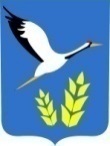 Руководителю ОООтдел образования         АдминистрацииТамбовского районаАмурской областиул. Калининская, 45 Б, с. Тамбовка,, 676950Тел/факс 21-0-86E-mail: obrazovaniya.otdel@yandex.ruсайт http:// отделобразованиятамбовка.рфИНН/КПП  2827003940 /28270100125. 03. 2020 №  400На  № _____ от ______Руководителю ОО